介護予防活動支援事業在宅医療でできること往診をしてもらいたい、どうしたらいいの？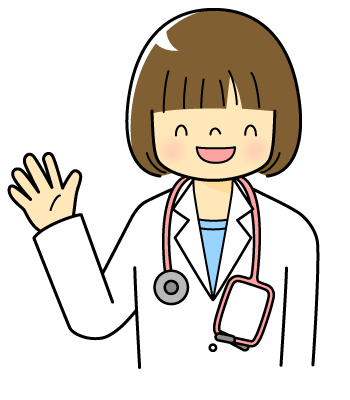 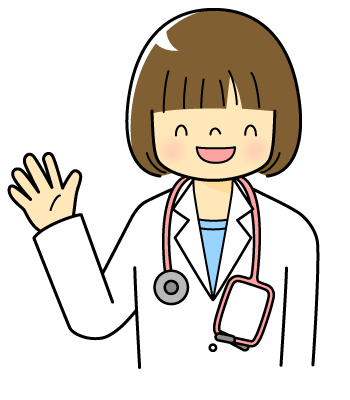 往診と訪問診療の違いは？費用はどのくらいかかるの？お医者さんに在宅でどこまで診てもらえるの？そんな疑問にお答えします。